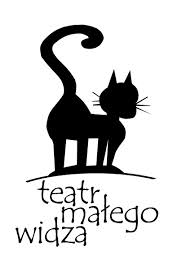 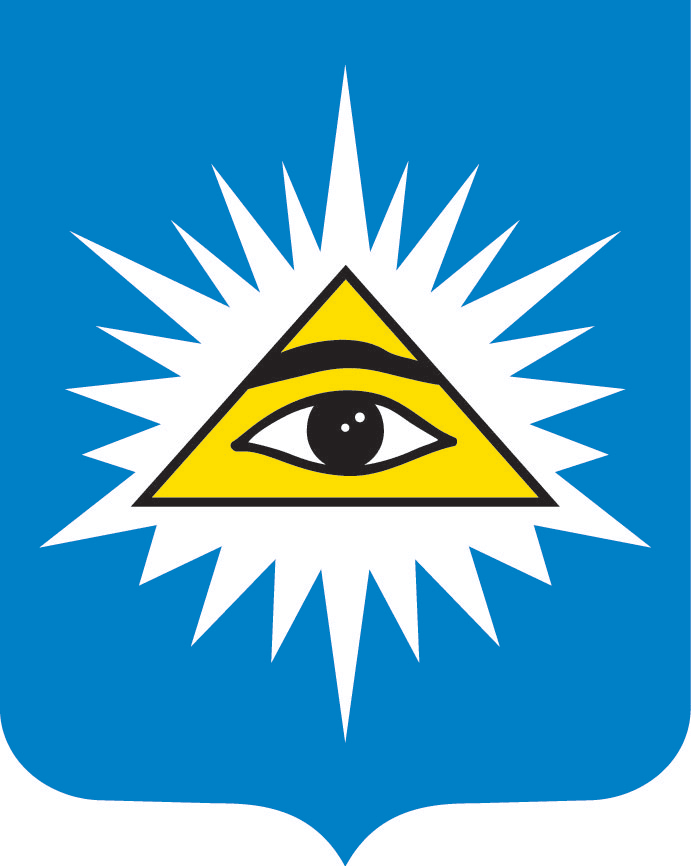 Publiczne PrzedszkoleKraina Przedszkolaka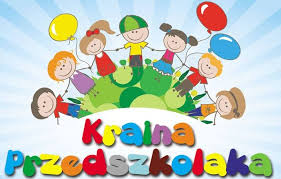                  MA  ZASZCZYT                       ZAPROSIĆ NA             „WIECZÓR Z BAJKĄ” DRODZY RODZICE!!!Nasze dzieci mają swoje ulubione bajki, ukochanych bohaterów i wspaniale recytują. W związku z tym zapraszamy wszystkie dzieci z Przedszkoli znajdujących się na terenie Gminy Radzymin wraz z rodzicami na „WIECZÓR Z BAJKĄ”, który swoim patronatem objął Burmistrz Radzymina. Dla wszystkich dzieci biorących udział w imprezie przygotowujemy nagrody i dyplomy.Serdecznie zapraszamy do wzięcia udziału w zabawie!!!Prosimy zgłaszać uczestnictwo do końca lutego.REGULAMIN „WIECZORU Z BAJKĄ”ORGANIZATOR:Publiczne Przedszkole Kraina PrzedszkolakaUl. Kilińskiego 705-250 RadzyminCELE:• rozwijanie zainteresowań czytelniczych u dzieci;• przybliżenie dzieciom świata bajek, zwrócenie uwagi na ich walory poznawcze i wychowawcze; • ćwiczenie umiejętności słuchania ze zrozumieniem; • integrowanie dzieci i rodzin z różnych Przedszkoli Gminy Radzymin;• rozwijanie inwencji twórczej; • doskonalenie umiejętności wypowiadania się poprzez słowo, gest i mimikę; • umożliwienie przeżywania radości ze wspólnej zabawy z najbliższymi członkami rodziny;ZASADY UCZESTNICTWA:1.Wieczór z bajką skierowany jest do wszystkich Przedszkoli znajdujących się na terenie Gminy Radzymin.W wieczorze z bajką mogą wystąpić:dziecko z mamą, tatą, z rodzicami z każdej grupy wiekowej,dziecko rodzeństwem,dziecko z rodzeństwem i rodzicami,2.Forma sceniczna dowolna: wiersz inscenizowany, bajka opowiadana, inscenizacja, elementy muzyczne, itp.3.Prezentacja wybranego utworu około 10 min.4.Możliwa jest prezentacja z podkładem muzycznym, charakteryzacją lub rekwizytem.5.Wieczór z Bajką odbędzie się w Publicznym Przedszkolu Kraina Przedszkolaka w Radzyminie (dokładny termin podamy telefonicznie)6.Uczestnictwo zgłaszamy do końca lutego przez dostarczenie Karty zgłoszenia do naszej placówki (załącznik nr1)7.Rodzice dzieci z Publicznego Przedszkola Kraina Przedszkolaka, Kartę zgłoszenia składają u wychowawcy. Jury oceniać będzie:Oryginalność interpretacji utworuPrzygotowaną scenografię ( stroje, rekwizyty…).Ogólny wyraz artystycznyPostanowienia końcowe:Jury przyznaje I, II, III miejsce.Wszyscy uczestnicy otrzymują dyplomy za udział, laureaci dyplomy oraz nagrody rzeczowe.Wyniki konkursu pojawią się na stronie internetowej przedszkola.Organizatorzy konkursu zastrzegają sobie prawo do wprowadzania zmian w regulaminie. Uczestnictwo w konkursie jest jednoznaczne z akceptacją warunków. Regulamin jest dostępny na stronie internetowej przedszkola oraz w kąciku dla rodziców. Udział w konkursie jest równoznaczny z akceptacją Regulaminu oraz wyrażeniem zgody na przetwarzanie danych osobowych uczestników oraz publikację zdjęć z konkursu.                                                                   Koordynator konkursu: Paula Skarżyńska,Katarzyna CiurajZałącznik nr 1KARTA ZGŁOSZENIA„WIECZÓR Z BAJKĄ”Pełna nazwa Przedszkola:………………………………………………………………………..…………………………………………………………………………………………………………………….Imię i nazwisko dziecka, grupa wiekowa …………………………………………………………………………………………………………………………………………………………………………………………………………………………………………………………………………………….Imię i nazwisko oraz telefon i e-mail rodzica ( prawnego opiekuna dziecka)…………………………………………………………………………………………………………………………………………….………………………………………………………………………………………………………………………………………………..Imiona i nazwiska pozostałych członków rodziny uczestniczących w „Wieczorze z bajką”:1)................................................................................................. 2)……………………………………………………………… …………………………….. 3)......................................................................................................Tytuł prezentowanego utworu:…………………………………………………………………………………………………………………………CHĘTNYCH PROSIMY O ZGŁASZANIE SIĘ DO ORGANIZATORA.Publiczne Przedszkole Kraina Przedszkolakaul. Kilińskiego 705-250 RadzyminTel. 518082052lub e-mail: kontakt@kraina-przedszkolaka.plTERMIN SPOTKANIA PODAMY TELEFONICZNIE!